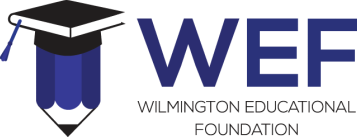 2023-2024 WEF Curriculum Grant Application FormAll grants must be submitted by Wednesday, January 31, 2024. Applicants can apply for a grant up to $2,500.  Applications must be typed and include the following:SIGNATURE PAGEIf funded, I/we agree to carry out the goals of this project in accordance with the description and budget contained in this application or in accordance with any adjustment which is subsequently approved by the Wilmington Educational Foundation.  In the event that I/we do not carry out this project for whatever reason, I/we agree to account for and return all unused funds to the Wilmington Educational Foundation.Primary Applicant’s Signature: __________________________	Date:______________Collaborators’ Signatures: ______________________________	Date:______________Application Submission:Please complete the application fully and concisely and email or mail the application to us at the appropriate address below.  Please be sure to receive a confirmation email of receipt of your application.You can also mail or email your Signature Page (no computerized signature) and send supporting materials such as brochures, articles, etc. with your application. All documents must be in by the mail January 31, 2024.Email: wilmingtonedfoundation@gmail.com	Mailing address:Wilmington Educational Foundation
668 Main Street #190
Wilmington, MA  01887Project Title: Primary Applicant’s Contact InformationSchool: Grade(s): Address: Name: Role:Email: Daytime Phone: Project Description:  Goals and Benefits: Need:  Evaluation: Communication:  Timeline: Budget:  